中共江苏省委宣传部关于申报江苏社科英才、社科优青科研经费资助的通知省各有关单位、各有关高校：为贯彻落实《省委办公厅、省政府办公厅关于印发<江苏文化人才高质量发展三年行动计划>的通知》（苏办发〔2018〕43号）要求，省委宣传部近期组织评选确定了50名“江苏社科英才”、150名“江苏社科优青”。按照《关于做好江苏社科英才、社科优青推荐工作的通知》精神，省委宣传部对入选的社科英才给予5万元科研资助经费、对入选的社科优青择优50名给予3万元科研资助经费，社科英才、社科优青所在单位可按不少于1：1的比例给予配套经费，入选但未获得资助的社科优青，所在单位可给予不少于2万元的科研经费资助。请相关人员于9月25前向省委宣传部理论处报送科研经费资助申报书（相关表格请到江苏社科规划网、“理论之光”网站下载）。联系电话：025-88802656，邮箱：jsllc@126.com。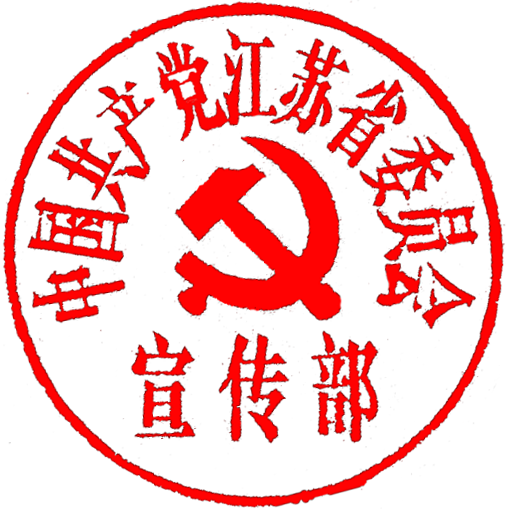                                            中共江苏省委宣传部                                            2019年8月28日江苏社科英才、社科优青科研经费资助申  请  书中共江苏省委宣传部制2019年8月填表说明1、本表封面及第一至四项由资助课题申报负责人填写。2、第五项由资助课题所在单位填写。3、资助申报课题须未申报其他项目资助，原则上于2020年12月31日前结题。4、申请书一律用计算机填写，一式3份，用A3纸双面印制，中缝装订。一、基本情况二、研究内容三、研究基础和条件保障四、经费概算五、资助课题负责人所在单位审核意见六、资助课题专家组评审意见七、资助课题主管部门意见申  请  类  别  申 请 人 姓 名工  作 单  位填  表  日  期拟开展资助课题名称拟开展资助课题名称所属学科所属学科研究类型研究类型A.基础研究 B.应用研究 C.综合研究 D.其他研究A.基础研究 B.应用研究 C.综合研究 D.其他研究A.基础研究 B.应用研究 C.综合研究 D.其他研究A.基础研究 B.应用研究 C.综合研究 D.其他研究A.基础研究 B.应用研究 C.综合研究 D.其他研究A.基础研究 B.应用研究 C.综合研究 D.其他研究A.基础研究 B.应用研究 C.综合研究 D.其他研究A.基础研究 B.应用研究 C.综合研究 D.其他研究课题负责人课题负责人性别性别出生日期现从事专业现从事专业专业职称专业职称专业职称最后学历/学位最后学历/学位研究专长研究专长研究专长工作单位工作单位联系电话通讯地址通讯地址邮政编码课题组成员姓名姓名出生年月出生年月专业职称专业职称学位学位工作单位工作单位研究专长课题组成员课题组成员课题组成员课题组成员课题组成员预期成果预期成果预期成果A.专著  B.译著  C.论文  D.研究报告  E..其他A.专著  B.译著  C.论文  D.研究报告  E..其他A.专著  B.译著  C.论文  D.研究报告  E..其他A.专著  B.译著  C.论文  D.研究报告  E..其他A.专著  B.译著  C.论文  D.研究报告  E..其他A.专著  B.译著  C.论文  D.研究报告  E..其他A.专著  B.译著  C.论文  D.研究报告  E..其他预期字数（千字）预期字数（千字）预期字数（千字）计划完成时间计划完成时间1．[选题依据]  国内外相关研究的学术史梳理及研究动态；本课题相对于已有研究的独到学术价值和应用价值等。2．[研究内容]  本课题的研究对象、总体框架、重点难点、主要目标等。3．[思路方法]  本课题研究的基本思路、具体研究方法、研究计划及其可行性等。4．[预期成果]  成果形式、使用去向及预期社会效益等。5．[参考文献]  开展本课题研究的主要中外参考文献。1．[学术简历]  资助课题负责人的主要学术简历、学术兼职，在相关研究领域的学术积累和贡献等。2．[研究基础]  资助课题负责人前期相关研究成果。 3．[承担项目]  负责人近三年承担的省部级科研项目情况。4．[条件保障]  完成本课题研究的时间保证、资料设备等科研条件。序号经费开支科目金额（万元）序号经费开支科目金额（万元）1资料费7专家咨询费2数据采集费8劳务费3差旅费9印刷费4会议费10管理费5国际合作交流11其他6设备费合计（万元）（万元）其他经费来源其他经费来源经费管理单位经费管理单位申请书所填写的内容属实；该课题负责人和参加者的政治业务素质适合承担本课题的研究工作；本单位能够提供完成本课题所需的时间和条件；本单位同意承担本项目的管理任务和信誉保证。科研管理部门公章                                   单位公章                                       年    月    日                                                             年    月    日专家组评审意见主审专家签字：                                                              年       月       日 评审未通过原因1.选题不当，不符合资助条件；2.课题论证没有创新；3.负责人的素质或水平不宜承担此项目；4.课题组力量不强或分工不当；5.资料准备不够；6.最终成果不明确；7.不具备完成课题所需的其他条件；8.经过比较，本课题有更适合的承担人；9.其他原因（加以说明）：批 准 资 助 金 额（万元） 拨   款  计  划时  间 拨   款  计  划金额公  章                                   负责人签字：                                                                                                        年         月         日公  章                                   负责人签字：                                                                                                        年         月         日公  章                                   负责人签字：                                                                                                        年         月         日公  章                                   负责人签字：                                                                                                        年         月         日